План  мероприятий,проводимых педагогами дополнительного образованиятворческих объединений художественной направленностиМБУ ДО «Дом детского творчества»,на базе Ковылкинской модельной библиотеки «Саморазвитие»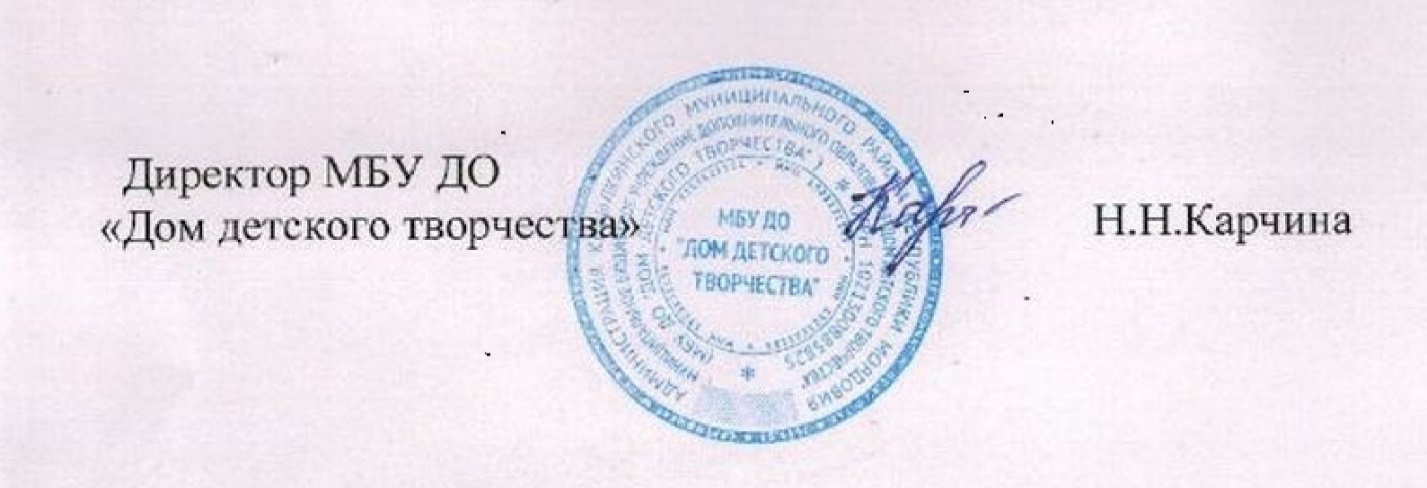 № п/пТемаВозраст, классНеобходимое оборудование, которое нужно принести детямСрокиОтветственные 1Мастер-класс по игре на скрипке «Время музыки»4 или 5 кл-сентябрьГришаева Н.И.2Мастер-класс по оригами «Игрушка-забава «Ловушка для микробов»3 клЛисты белой бумагиоктябрьЛисина Л.И.3Мастер-класс по лепке «Хомячок с ягодой»5 клПластилин, доскиоктябрьКосицина Т.В.4Мастер-класс по работе с тканью «Цветок для мамы»4 кл-ноябрьГуркина Е.Н.5Мастер-класс по работе с пряжей «Новогодняя игрушка»3-5 клПряжа, ножницы, клей ПВАдекабрьМеркулова Т.А.6Мастер-класс по выпиливанию лобзиком «Зимний праздник»4 или 5 кл-январьЗубарев А.Н.7Музыкальная игра «Угадай мелодию»2-3 кл-февральЧудайкина В.Г.8Мастер-класс по пластилино-графии «Первоцветы»4 клПластилин мартДворецкова Т.А.9Мастер-класс в технике бисероплетения «Плетение браслета»5 клБисермартНиколаева Т.П.10Мастер-класс «Формирование изделий из теста»3 кл-апрельБаринова В.С.